Opening Hymn “Chief of Sinners Though I Be”	# 611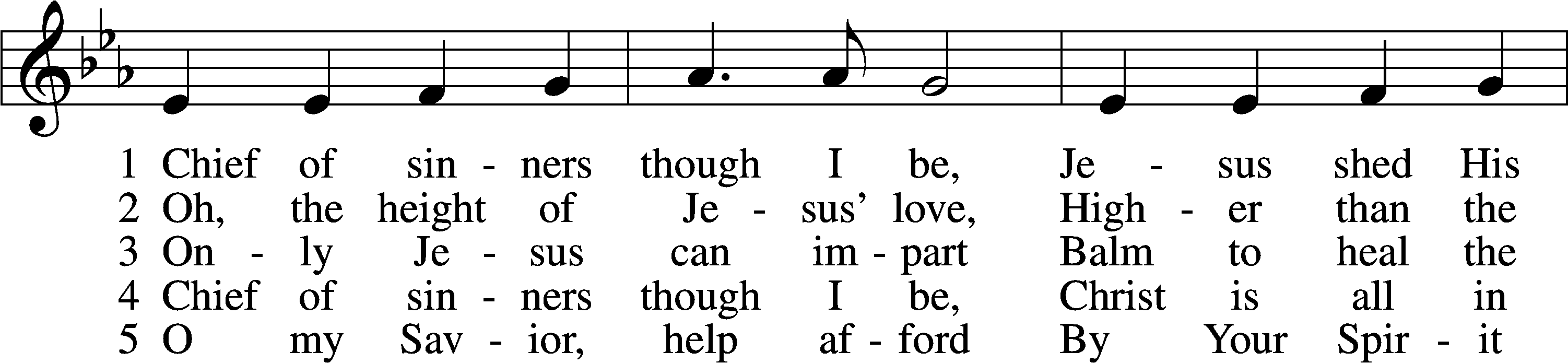 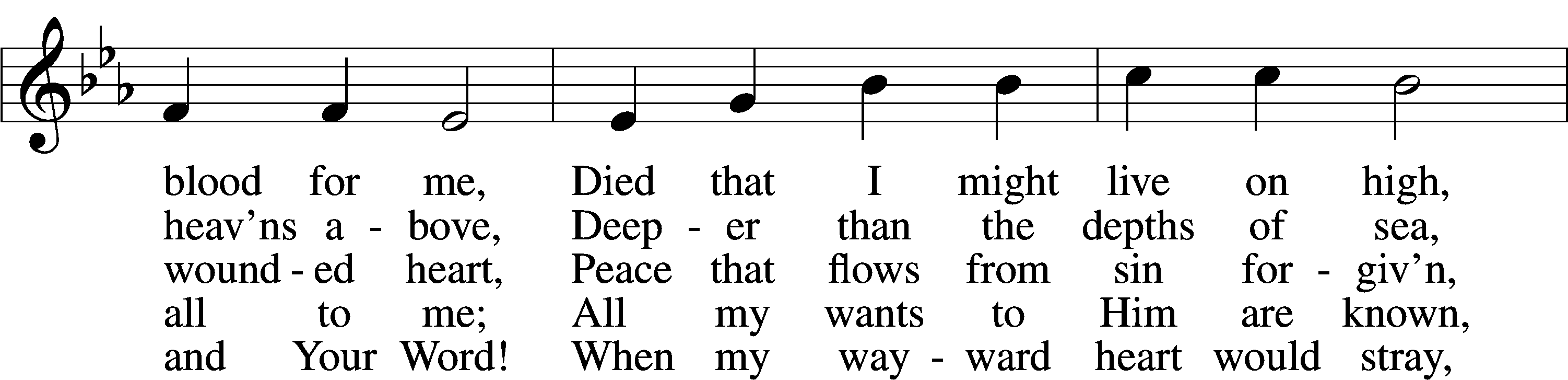 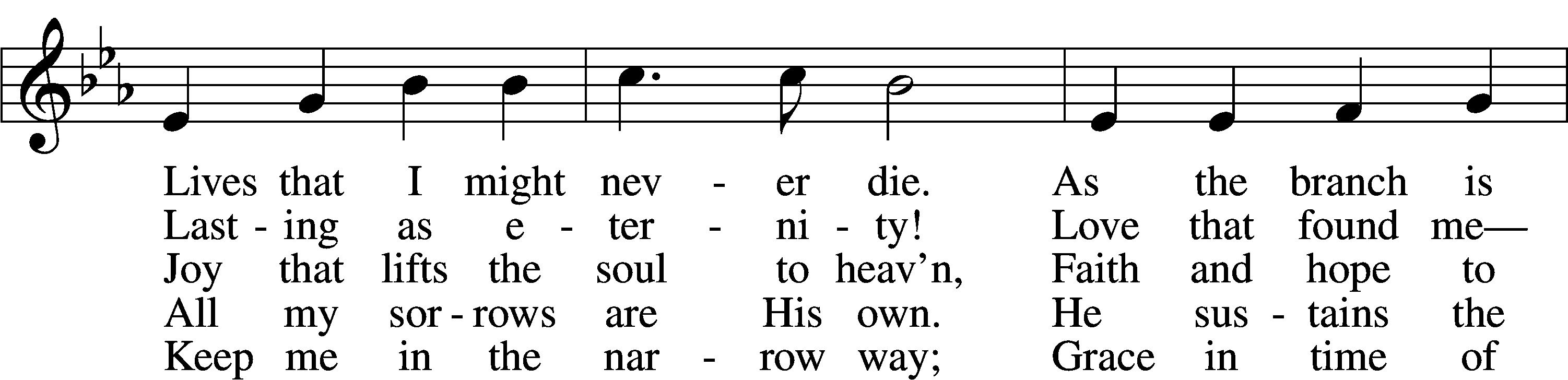 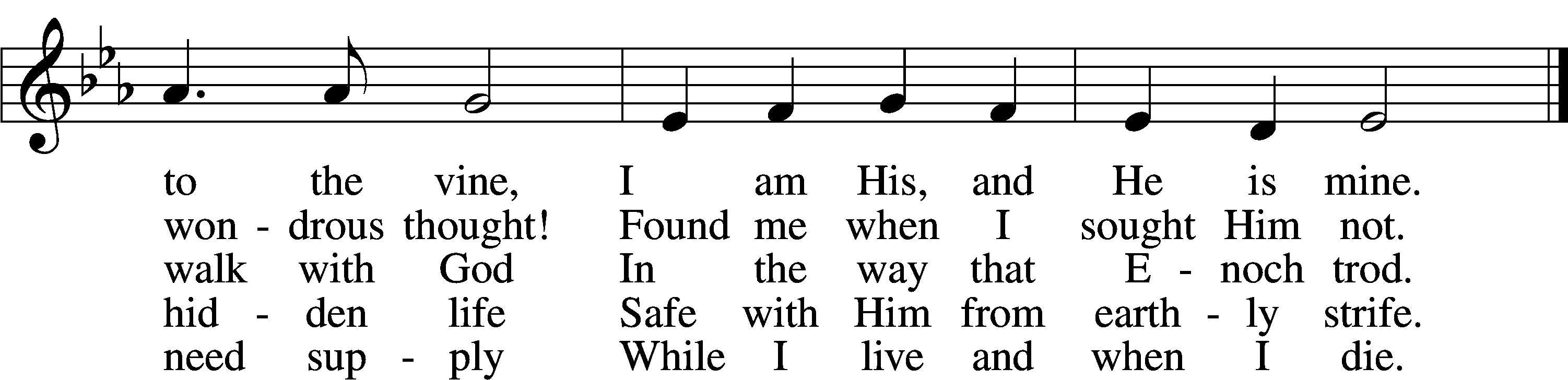 Text: William McComb, 1793–1873, alt.
Tune: Richard Redhead, 1820–1901
Text and tune: Public domainSermon Hymn “Lord, Thee I Love with All My Heart”                 	# 708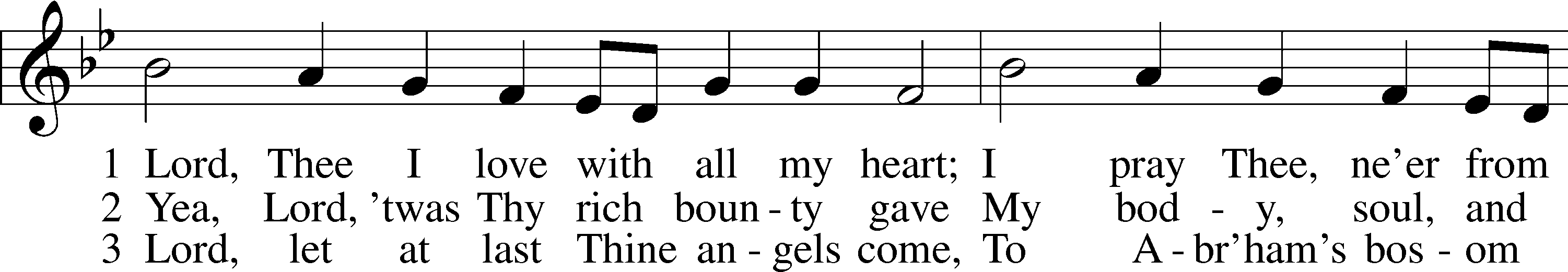 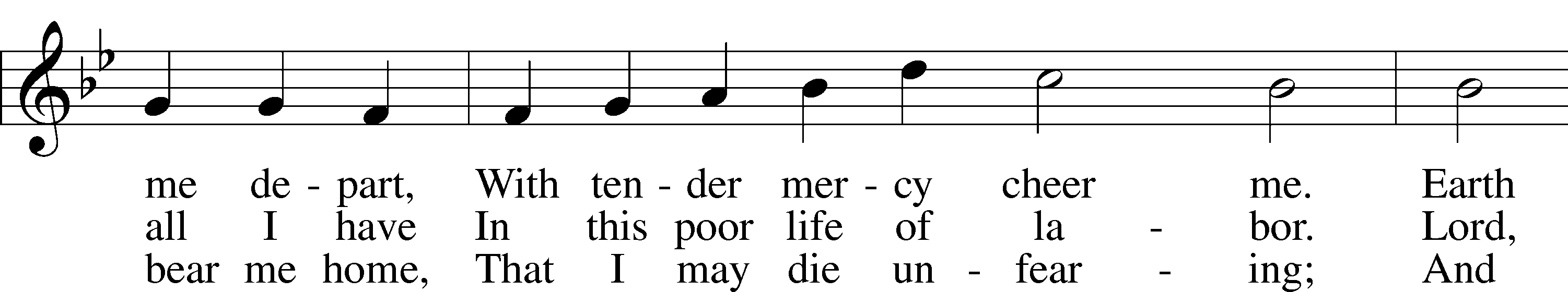 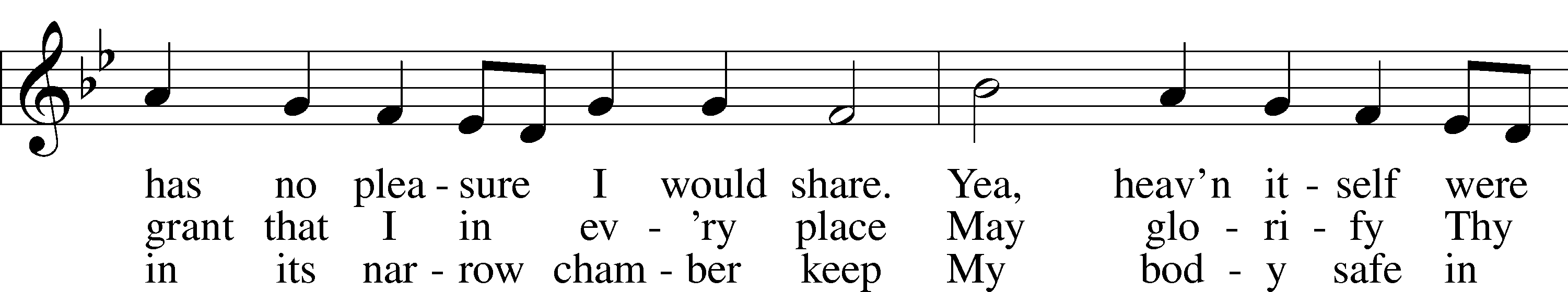 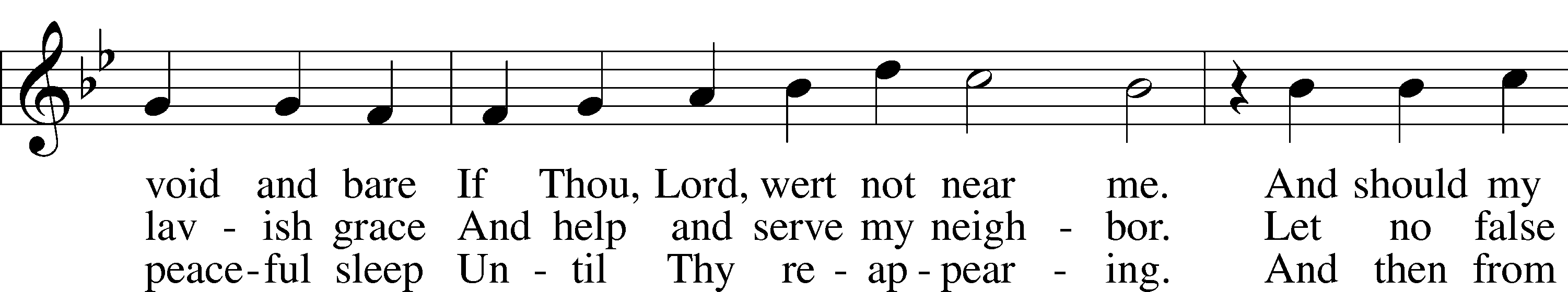 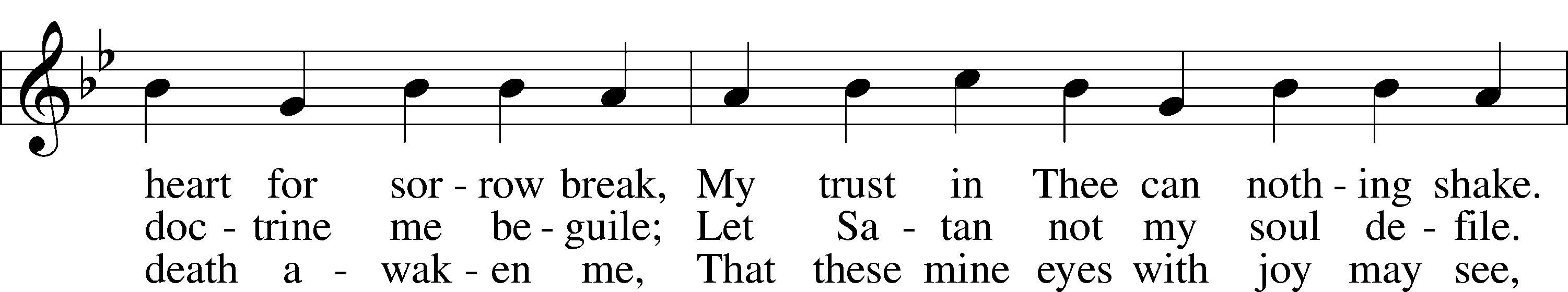 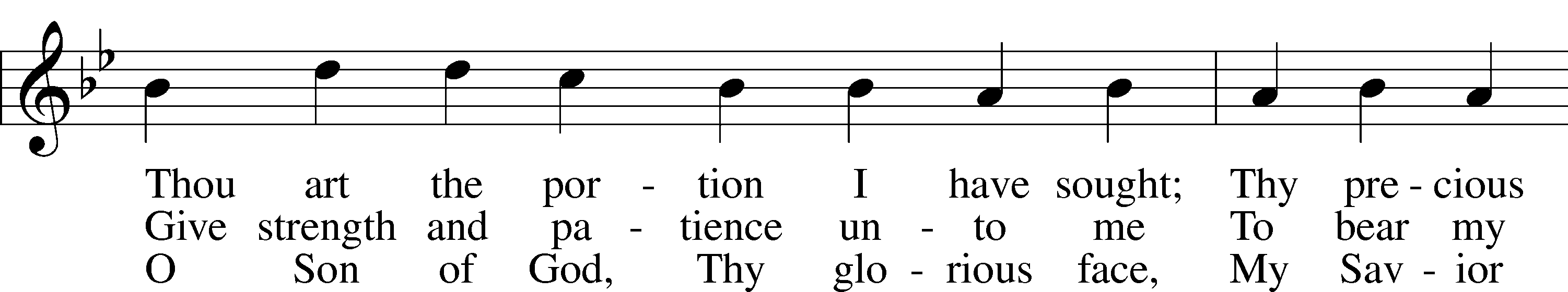 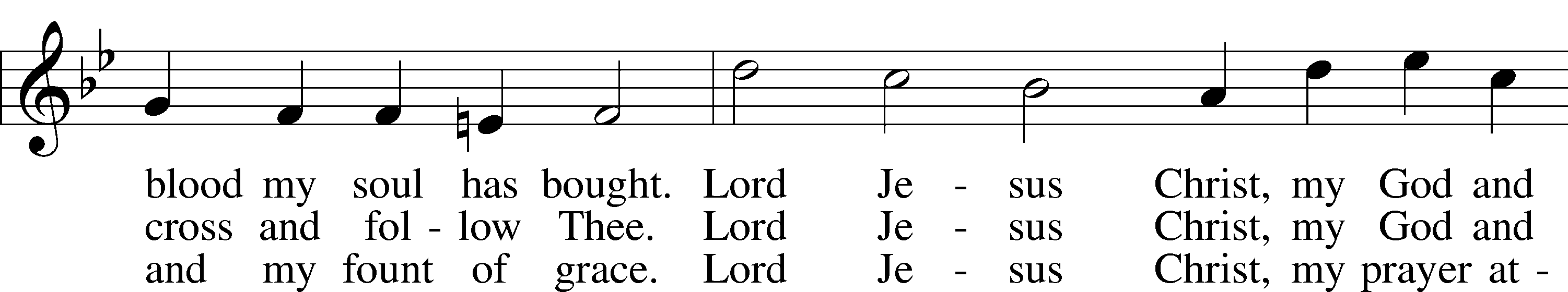 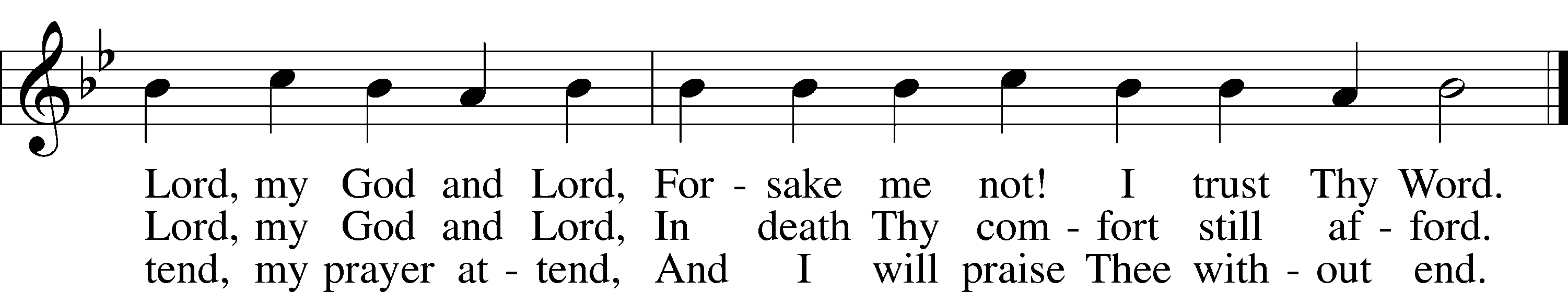 Text: Martin Schalling, 1532–1608; tr. Catherine Winkworth, 1827–78, alt.
Tune: Zwey Bücher . . . Tabulatur, 1577, Strassburg
Text and tune: Public domainClosing Hymn “My Song Is Love Unknown”	# 430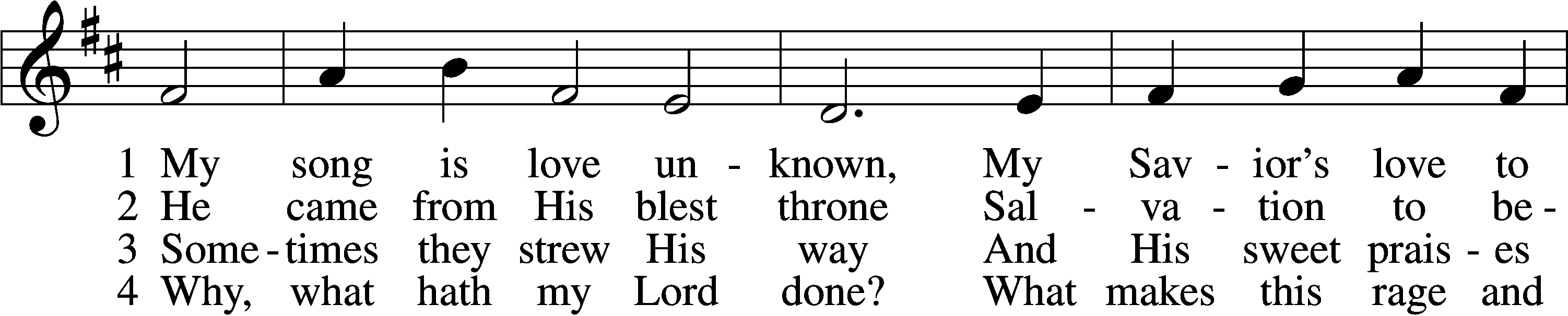 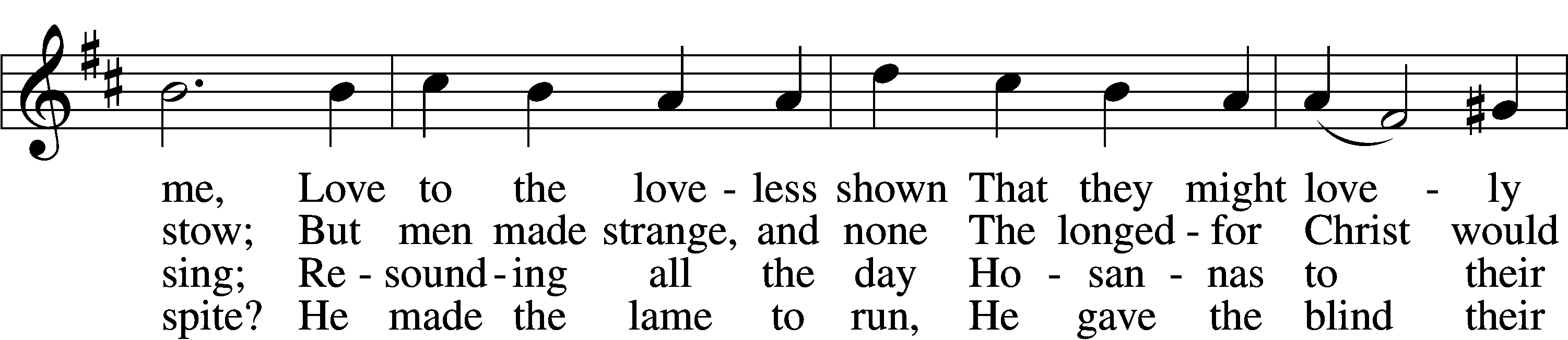 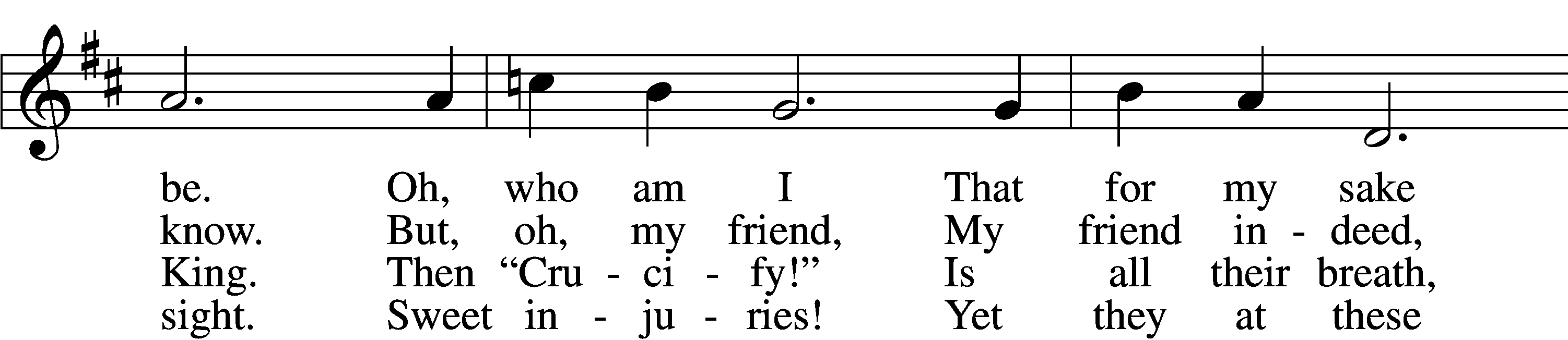 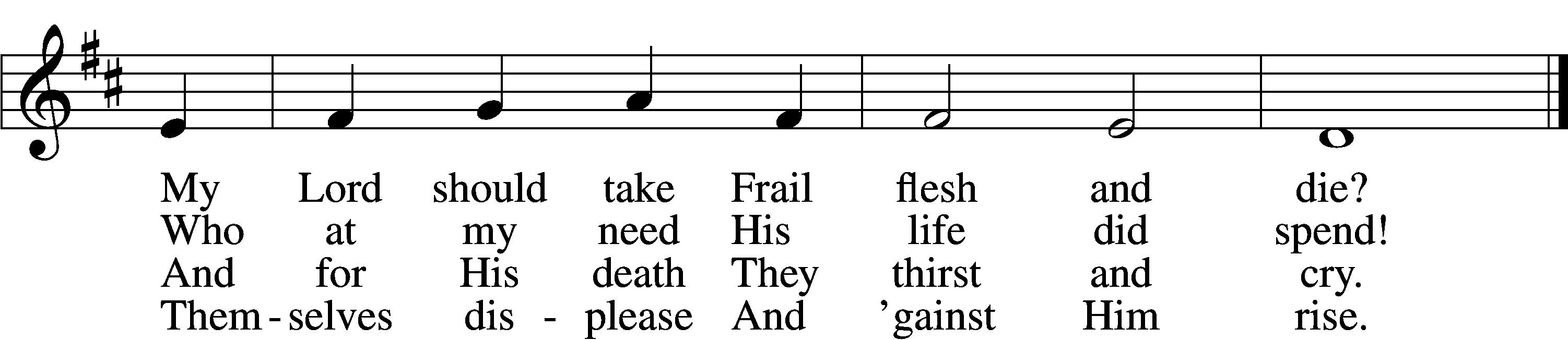 5	They rise and needs will have
    My dear Lord made away;
A murderer they save,
    The Prince of Life they slay.
Yet cheerful He
    To suff’ring goes
    That He His foes
From thence might free.6	In life no house, no home
    My Lord on earth might have;
In death no friendly tomb
    But what a stranger gave.
What may I say?
    Heav’n was His home
    But mine the tomb
Wherein He lay.7	Here might I stay and sing,
    No story so divine!
Never was love, dear King,
    Never was grief like Thine.
This is my friend,
    In whose sweet praise
    I all my days
Could gladly spend!Text: Samuel Crossman, c. 1624–1683
Tune: John N. Ireland, 1879–1962
Text: Public domain
Tune: © John Ireland Trust. Used by permission: LSB Hymn License no. 110003344